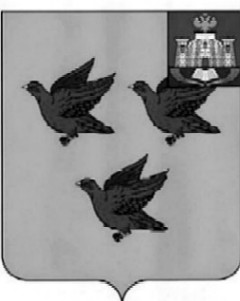 РОССИЙСКАЯ ФЕДЕРАЦИЯ     ОРЛОВСКАЯ ОБЛАСТЬАДМИНИСТРАЦИЯ ГОРОДА ЛИВНЫПОСТАНОВЛЕНИЕ13 апреля 2023  года                                                                                           № 37     г. ЛивныО внесении изменений в постановление администрации города Ливны от 30 января 2023 года №  8 «О закреплении муниципальных  образовательных организаций, реализующих образовательные программы начального общего, основного общего и среднего общего образования, за территориями города Ливны»Руководствуясь статьей 9 Федерального закона Российской Федерации от 29 декабря 2012 года № 273-ФЗ «Об образовании в Российской Федерации», приказом Министерства просвещения Российской Федерации от 02 сентября 2020 года № 458 «Об утверждении Порядка приема на обучение по образовательным программам начального общего, основного общего и среднего общего образования» администрация города Ливны постановляет:1.  Внести в постановление администрации города Ливны от 30 января 2023 года № 8 «О закреплении  муниципальных образовательных организаций, реализующих  образовательные программы начального общего, основного общего и среднего общего образования, за территориями города Ливны» изменения, изложив приложение в новой редакции согласно приложению к настоящему постановлению.	2. Опубликовать настоящее постановление в газете «Ливенский вестник» и разместить его на официальном сайте администрации http://www.adminliv.ru  в сети Интернет.          3. Контроль за исполнением настоящего постановления возложить на заместителя главы администрации города по социальным вопросам.Исполняющий обязанностиглавы города		     				                          Л. И. ПолунинаПриложение  к  постановлению                 администрации города Ливны                                                             		 от 13 апреля 2023 г. №  37«Приложение  к  постановлению             администрации города Ливны                                                             		      от 30 января  2023 г. № 8Закрепление муниципальных образовательных организаций, реализующих образовательные программы начального общего, основного общего и среднего общего образования, за территориями города Ливны№Наименование муниципальной образовательной организацииТерритории, за которыми закрепляется муниципальная образовательная организация1.Муниципальное бюджетное общеобразовательное учреждение «Средняя общеобразовательная школа №1» г. ЛивныУл. 1-ая БутуровкаУл. 2-ая БутуровкаУл. 1-ая ЛуговаяУл. 2-ая ЛуговаяУл. 1-ая ПушкарскаяУл. 2-ая ПушкарскаяУл. 3-я ПушкарскаяУл. 25 Декабря, Ул. АнуфриевскаяУл. Бахтина, д. 1-61 (нечетная сторонняя), 2-98 (четная сторона)Ул. БыковаУл. ГагаринаУл. Геннадия ДорофееваУл. ГеоргиевскаяУл. Дружбы Народов, д. 1-61 (нечетная сторона), 2-60 (четная сторона)Ул. ЖилевскаяУл. ЗаводскаяУл. ЗемляничнаяУл. КазанскаяУл. Капитана Филиппова, д. 1-39 (нечетная сторона), 2-52 (четная сторона)Ул. К.Маркса, д. 1-115 (нечетная сторона), 2-102 (четная сторона)Ул. Кирова, д. 1-61 (нечетная сторона),  2-20 (четная сторона), 24, 30-50 (четная сторона),Ул. Крестьянская, д. 9-111 (нечетная сторона), 2, 8-118 (четная сторона)Ул. ЛиповецкаяУл. ЛюбушкинаУл. МаяковскогоУл. Московская, д. 1-125 (нечетная сторона), 2-152 (четная сторона)Ул. МуравскаяУл. НасоснаяУл. НекрасоваУл. ОбъезднаяУл. ПокровскаяУл. ПролетарскаяУл. Рабочая, д.1-33 (нечетная сторона), 2-36 (четная сторона)Ул. РедькинаУл. СерболовскаяУл. С. ТюленинаУл. СлавнаяУл. СтепнаяУл. СуходольнаяУл. УспенскаяУл. ЧернавскаяУл. ЯмскаяПер. АнуфриевскийПер. ВоротынскийПер. ЗемляничныйПер. КироваПер. ЛиповецкийПер. МосковскийПер. ОбъезднойПер. ПодгорныйПер. ПокровскийПер. СерболовскийПер. СлавныйПер. УспенскийПушкарский тупик2.Муниципальное бюджетное общеобразовательное учреждение «Средняя общеобразовательная школа №2 г. Ливны»Ул. 2-ая ЗаводскаяУл. БерезоваяУл. ВишневаяУл. Гайдара, д. 2, 2а, 4, 6, 8, 10, 12, 14Ул. Денисова, д. 2-30 (четная сторона), 3-7 (нечетная сторона), 11, 13, 15, 17, 21-29 (нечетная сторона), 30а, 43-67 (нечетная сторона), 34б, 36-54 (четная сторона)Ул. ЗвезднаяУл. Мира, д. 138-146 (четная сторона), 150-156 (четная сторона), 152б, 141-193 (нечетная сторона)Ул. ОдноличкаУл. Октябрьская, д. 12а, 15а, 29, 31, 33, 41 Ул. ПрибрежнаяУл. Селищева, д. 1Ул. СолнечнаяУл. СтроительнаяПер. 1-ый ДенисоваПер. 2-ой ДенисоваПер. 1-ый СолнечныйПер. 2-ой СолнечныйПер. Прибрежный3.Муниципальное бюджетное общеобразовательное учреждение “Лицей имени С.Н. Булгакова” г. ЛивныУл. ДемократическаяУл. Дзержинского, д. 2-96 (четная сторона), 100, 1-91 (нечетная сторона), 95, 97, 101-107 (нечетная сторона), 104-112 (четная сторона), 115Ул. Дружбы Народов, д. 86, 92б, 92-94 (четная сторона), 98-102 (четная сторона), 116, 127, 129, 145, 147, 155Ул. Елецкая Ул. ЗаливенскаяУл. Капитана Филиппова, д. 43-57 (нечетная сторона), 47а, 53а, 57а, 60-66 (четная сторона), 60а, 62а Ул. К.Маркса, д. 119-141 (нечетная сторона), 106-114 (четная сторона), 118, 122, 130, 132, 143, 147-153 (нечетная сторона),157Ул. КрасноармейскаяУл. Крестьянская, д. 113-149 (нечетная сторона), 120-158 (четная сторона)Ул. ЛенинаУл. Л.ЧайкинойУл. М.ГорькогоУл. Орджоникидзе, д. 5, 11-23 (нечетная сторона), 6-14 (четная сторона), 27, 37-43 (нечетная сторона)Ул. Пушкина, д. 1-5 (нечетная сторона), 1а, 2-6 (четная сторона)Ул. Рабочая, 35-61 (нечетная сторона), 38-62 (четная сторона)Ул. Свердлова, д. 1-43 (нечетная сторона), 47, 49, 4-58 (четная сторона), 59, 61, 64, 66, 67, 71Ул. ХохловаУл. ЮжнаяПл. им. С.Н. Булгакова4.Муниципальное бюджетное общеобразовательное учреждение «Средняя общеобразовательная школа №4» г. ЛивныУл. 6-й Гвардейской ДивизииУл. Гайдара, д.1, 3- 9 (нечетная сторона), 16, 18, 23-49 (нечетная сторона)Ул. Гражданская, д. 23-43 (нечетная сторона), 22-72 (четная сторона)Ул. ЖелезнодорожнаяУл. ЗаречнаяУл. ЗеленаяУл. Мира, д. 1-139 (нечетная сторона, 2-134 (четная сторона)Ул. Октябрьская, д. 1, 1а, 1б, 3, 5б, 5в, 7, 9, 11, 13, 15, 19, 21, 76-90 (четная сторона)Ул. ПесочнаяУл. СосновскаяУл. Щербакова, д. 23-33 (нечетная сторона), 40-64 (четная сторона)Пер. ГайдараПер. Гражданский Пер. ЗеленыйПер. Лейтенанта ШебановаПер. НародныйПер. ОктябрьскийПер. ПесочныйПл. ОктябрьскаяУл.2-я Народная5.Муниципальное бюджетное общеобразовательное учреждение «Средняя общеобразовательная школа №5» г. ЛивныУл. 2-ая Молодежная, д. 3-73 (нечетная сторона), 2-24 (четная сторона), 32-50 (четная сторона)Ул. 9 Мая, д. 1-23 (нечетная сторона), 2-26 (четная сторона)Ул. БеляеваУл. Воронежская, д. 1-21 (нечетная сторона), 10-66 (четная сторона)Ул. Курская, д. 7-265 (нечетная сторона), 2-144 (четная сторона)Ул. Леонова, д. 1-31 (нечетная сторона), 2-20 (четная сторона)Ул. Молодежная, д. 37а, 37-113 (нечетная сторона), 46-66 (четная сторона)Ул. ПавловаУл. Пухова, д. 1-75 (нечетная сторона), 2-116 (четная сторона)Ул. Садовая, д. 1-19 (нечетная сторона), 2-18 (четная сторона), 22-30 (четная сторона), 34-110 (четная сторона), 73-121 (нечетная сторона)Ул. Челпанова, д. 2-22 (четная сторона)Ул. Славянская, 2бПер. ЗападныйПер. КурскийПер. Пухова6.Муниципальное бюджетное общеобразовательное учреждение «Средняя общеобразовательная школа №6» г. ЛивныУл. 2-ая ВодоразборнаяУл. 1-ая НабережнаяУл. 3-я НабережнаяУл. АникушкинаУл. ВодоразборнаяУл. Дружбы Народов, д. 159-165 (нечетная сторона), 122-138 (четная сторона)Ул. КрасоваУл. Поликарпова Ул. Пушкина, д. 7-29 (нечетная сторона), 8-32 (четная сторона)Ул. ТитоваУл. ШмидтаУл. Щербакова, д. 1-19 (нечетная сторона), 2-38 (четная сторона)Пер. ВодоразборныйПер. ЩербаковаУл. С.БелоцерковскогоУл.Н.ТурбинаУл. А.ШипуноваПер. ПочтовыйПер. СветлыйПер. Дачный7.Муниципальное бюджетное общеобразовательное учреждение Гимназия города ЛивныУл. 8 МартаУл. БереговаяУл. ГубановаУл. Денисова, д. 32а, 32б, 34Ул. ИндустриальнаяУл. Мира, д. 178-186 (четная сторона), 190-198 (четная сторона), 195-229 (нечетная сторона), 202Ул. ПобедыУл. СевернаяУл. Селищева (все, кроме д. 1)Ул. ЭнергетиковПер. ПарковыйСНТ «Березка»8.Муниципальное бюджетное общеобразовательное учреждение «Основная общеобразовательная школа №9» г. ЛивныУл. 1-ая ПионерскаяУл. 2-ая ПионерскаяУл. 1-ая ЧеркасскаяУл. 2-ая ЧеркасскаяУл. 2-ая СтрелецкаяУл. БаженоваУл. ГороднянскогоУл. Гражданская, д. 1-13 (нечетная сторона), 2-18 (четная сторона)Ул. Дорожная,Ул. Дружбы Народов, д. 63-109 (нечетная сторона), 64-84 (четная сторона), 119, 121Ул. ЗаовражнаяУл. Кирова, д. 56-62 (четная сторона), 67Ул. КобринскаяУл. КолхознаяУл. КомароваУл. КомсомольскаяУл. КостенкоУл. ЛинейнаяУл. МоногаровскаяУл. ОрловскаяУл. ПервомайскаяУл. ПересыханскаяУл. ПривокзальнаяУл. СелитренниковаУл. СемафорнаяУл. СовхознаяУл. ТургеневаУл. ФрунзеУл. ЧкаловаУл. ЭлеваторнаяПер. 2-ой СтрелецкийПер. ВысотныйПер. ДальнийПер. ДорожныйПер. КобринскийПер. КольцевойПер. КомсомольскийПер. КрайнийПер. ЛуговойПер. МалыйПер. МирныйПер. МолодежныйПер. ОрловскийПер. ПервомайскийПер. РадостныйПер. РадужныйПер. СтрелецкийПер. ТихийПер. ФрунзеПер. ЦветочныйПер. ЧеркасскийПер. ЧкаловаПер. ЯсныйПер. Железнодорожный